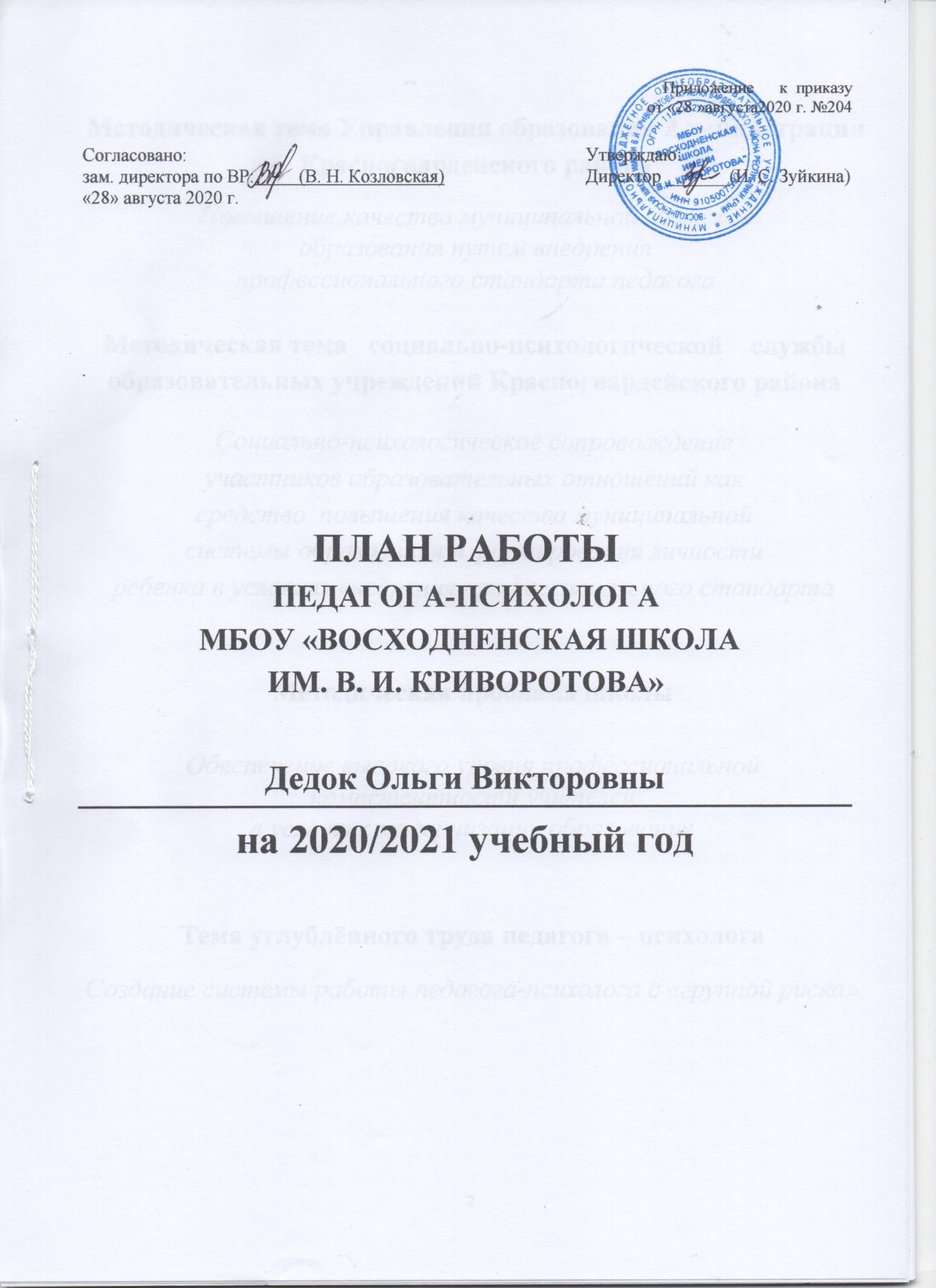 Методическая тема Управления образования Администрации Красногвардейского районаПовышение качества муниципальной системы образования путем внедрения профессионального стандарта педагогаМетодическая тема   социально-психологической    службы образовательных учреждений Красногвардейского района  Социально-психологическое сопровождение участников образовательных отношений как средство  повышения качества муниципальной системы образования и формирования личности ребенка в условиях внедрения профессионального стандартаМетодическая проблема школыОбеспечение высокого уровня профессиональной компетентности учителей в условиях модернизации образованияТема углублённого труда педагога – психологаСоздание системы работы педагога-психолога с «группой риска»ПЛАН РАБОТЫПЕДАГОГА-ПСИХОЛОГАВ 2020/2021 УЧЕБНОМ ГОДУЦель деятельности: Оказание психолого-педагогической помощи образовательной организации в создании комфортной развивающей образовательной среды, гарантирующей охрану и укрепление физического, психологического и социального здоровья обучающихся.Задачи:1. Психолого-педагогическое сопровождение обучающихся в адаптационный, предкризисныйи кризисный периоды.2. Психолого-педагогическое сопровождение участников образовательного процесса в рамкахпсихопрофилактической работы.  3. Психолого-педагогическое сопровождение обучающихся в рамках профессионального самоопределения.4. Психолого-педагогическое сопровождение участников образовательного процесса в рамкахподготовки учащихся 9-х и 11-х классов к ГИА.5. Выявление и психолого-педагогическое сопровождение, детей с ОВЗ.6. Психолого-педагогическое сопровождение реализации ФГОС НОО, ОО.   7. Психолого-педагогического сопровождения внедрения ФГОС СОО8.Осуществление информационной поддержки учащихся, учителей и родителей по проблемам вучебной, социальной и эмоциональной сферах, а также по вопросам выбора профиля обучения.9. Проведение работы по профилактике суицидального поведения  школьников.Приоритетные направления в деятельности:1.Мониторинг сформированности УУД в средней школе.2.Психологическая поддержка учащихся 1 и 5 классов в период адаптации.3. Профилактика суицида.4.Психологическое сопровождение детей с ОВЗ.5.Психологическое сопровождение детей «группы риска».6.Психологическое сопровождения учащихся, испытывающих трудности в освоении ООП.7. Психологическая помощь учащимся старших классов в профессиональном самоопределении.8.Развитие психологической компетентности субъектов образовательных отношений.9.Психологическая подготовка учащихся к ЕГЭ, ОГЭ.Ожидаемые результаты.1. Уменьшение количества учащихся с трудностями  в  адаптации к обучению.2. Получение дополнительной информации о трудностях в обучении согласно психологического  мониторинга  7-11 классы.3. Осознанность выбора профессии в профессиональном самоопределении.4. Снижение уровня тревожности у  учащихся выпускных классов при  подготовке к экзаменам.5. Развитие когнитивной сферы детей с ОВЗ.6. Развитие эмоционально – волевой сферы учащегося  инклюзивного обучения.7. Повышение уровня коммуникативности, эмпатии  у учащихся, состоящих на внутришкольном учёте, девиантного поведения.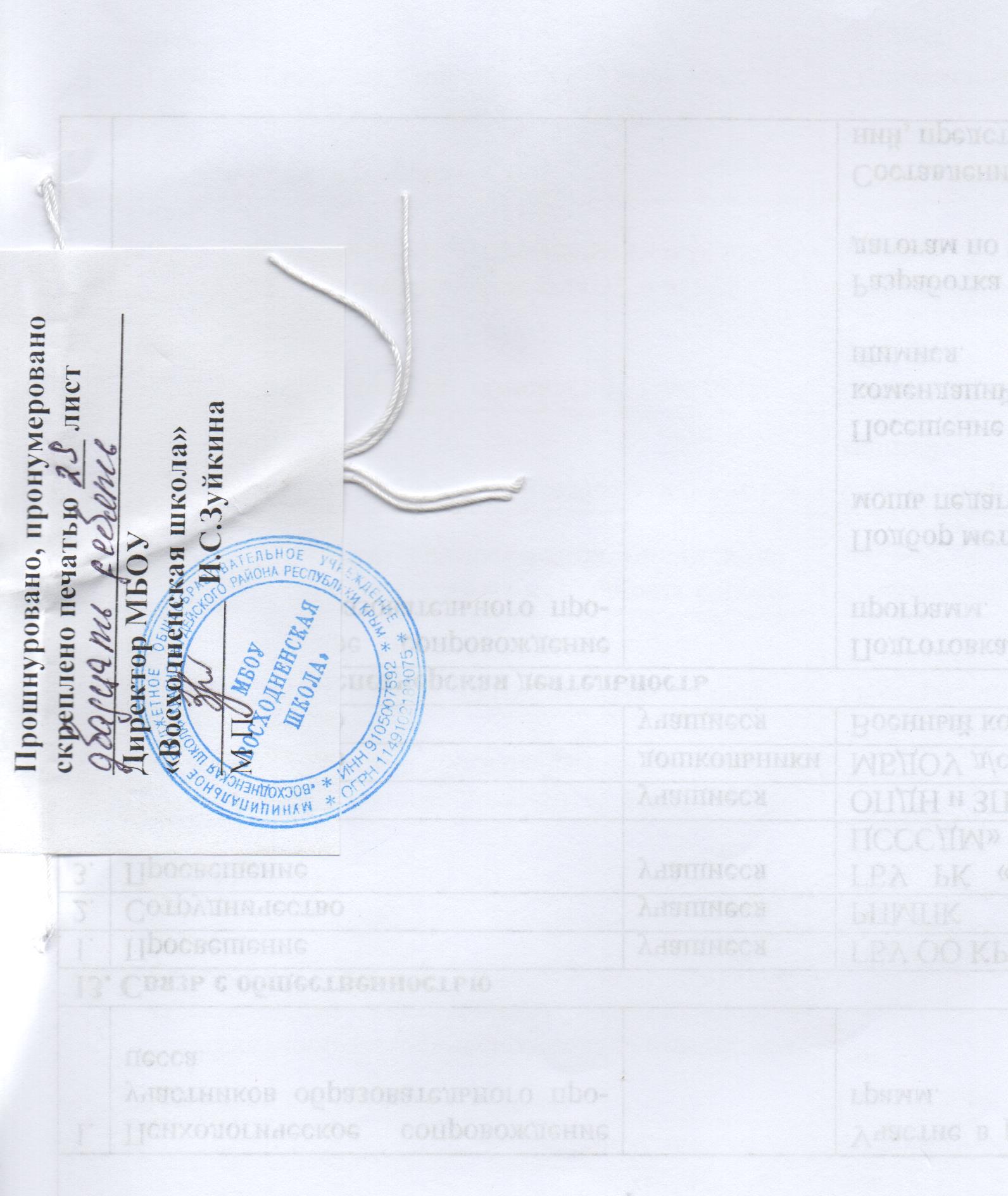 №Вид деятельностиВид деятельностиКонтингентПредполагаемые формы и средстваПредполагаемые формы и средстваОжидаемые результатыОжидаемые результатыСрокиУчащиесяУчащиесяУчащиесяУчащиесяУчащиесяУчащиесяУчащиесяУчащиесяУчащиесяДиагностикаДиагностикаДиагностикаДиагностикаДиагностикаДиагностикаДиагностикаДиагностикаДиагностика1.1.Контроль за  адаптацией 1-хклассов1 классГрупповая диагностика. Методика диагностики дифференциаций эмоциональной сферы ребенка Домики (методика Ореховой О.А.).Групповая диагностика. Методика диагностики дифференциаций эмоциональной сферы ребенка Домики (методика Ореховой О.А.).Выявить уровень адаптации учащихся к новой социально- педагогической ситуации.Выявить уровень адаптации учащихся к новой социально- педагогической ситуации.октябрь22Первичная военно-профессиональная диагностика.Юноши 2002 года рожденияКОТ-1, СПИ-1КОТ-1, СПИ-1По запросу Военного комиссариата33Контроль  за  адаптацией учащихся 5-х классов 5 классГрупповая диагностика1. Тест школьной тревожности (Филлипс) 2. Методика «Самооценка» (Т.В.Дембо, С. Я. Рубенштейн) Групповая диагностика1. Тест школьной тревожности (Филлипс) 2. Методика «Самооценка» (Т.В.Дембо, С. Я. Рубенштейн) Выявить уровень адаптации учащихся к новой социально- педагогической ситуации.Выявить уровень адаптации учащихся к новой социально- педагогической ситуации.октябрь - ноябрь44Групповая диагностика «Социально-психологическое тестирование обучающихся  7-11 классы1.Социометрия.2.Опросник суицидального риска в модификации Т.Н. Разуваевой.3.Диагностика враждебности (по шкале Кука – Медлей).1.Социометрия.2.Опросник суицидального риска в модификации Т.Н. Разуваевой.3.Диагностика враждебности (по шкале Кука – Медлей).Результаты тестированиядетей. Сопроводительныедокументы. Согласия, отка-зы родителей / законныхпредставителей детейРезультаты тестированиядетей. Сопроводительныедокументы. Согласия, отка-зы родителей / законныхпредставителей детейПо приказу управления образования55Ежегодное анонимное тестирование7-11 классыЕМ СПТ-110ЕМ СПТ-140ЕМ СПТ-110ЕМ СПТ-140Выявление употребленияпсихотропных веществВыявление употребленияпсихотропных веществПо приказу управления образования66Изучение адаптации обучающихся в старшей школе10 классГрупповая диагностикаТест СпилбергераГрупповая диагностикаТест СпилбергераИсследование адаптации к новой учебной ступени.Взаимоотношение во вновь образовавшемся коллективе.Исследование адаптации к новой учебной ступени.Взаимоотношение во вновь образовавшемся коллективе.ноябрь77МониторингУУД10 классыПо плану психологического сопровождения ФГОС СОПо плану психологического сопровождения ФГОС СОПсихолого-педагогическая диагностика сформированности  личностных и метапредметных  УУДПсихолого-педагогическая диагностика сформированности  личностных и метапредметных  УУД  в течение года88ДиагностикаГруппы рискаГруппа рискаТест «АкцентуацияХарактера»Тест «АкцентуацияХарактера»выявления акцентуированных свойств характеравыявления акцентуированных свойств характераПо необходимости1010   Диагностика склонностей и способностей старшеклассников с цельюпрофориентации:9-11 классы1.Методика «Профиль»(методика карты интересов А. Голомштока в модификации Г. Резапкиной)2. Методика «Тип мышления»(методика в модификации Г. Резапкиной)1.Методика «Профиль»(методика карты интересов А. Голомштока в модификации Г. Резапкиной)2. Методика «Тип мышления»(методика в модификации Г. Резапкиной)Определение в мире профессийОпределение в мире профессийЯнварьФевраль1111Работа с детьми, которые имеют признаки школьной  дезадаптации  (снижение  успеваемости плохое поведение эмоциональное  напряжение).ГруппарискаИндивидуальная диагностикаМетодика «Мотивы посещения и обучения». М. Ю. Гинзбурга.эмоционально- мотивационной сферы;личностной сферы Методика «Р. Жиля»взаимоотношений с учителями, родителями.Индивидуальная диагностикаМетодика «Мотивы посещения и обучения». М. Ю. Гинзбурга.эмоционально- мотивационной сферы;личностной сферы Методика «Р. Жиля»взаимоотношений с учителями, родителями.углубленная индивидуальная диагностика с целью исследования причин  дезадаптации  путем: индивидуальных бесед; психологического обследования особенностей: познавательной сферыуглубленная индивидуальная диагностика с целью исследования причин  дезадаптации  путем: индивидуальных бесед; психологического обследования особенностей: познавательной сферы Декабрьянварь2. Психодиагностика (индивидуальная), (по запросу для психологических заключений)2. Психодиагностика (индивидуальная), (по запросу для психологических заключений)2. Психодиагностика (индивидуальная), (по запросу для психологических заключений)2. Психодиагностика (индивидуальная), (по запросу для психологических заключений)2. Психодиагностика (индивидуальная), (по запросу для психологических заключений)2. Психодиагностика (индивидуальная), (по запросу для психологических заключений)2. Психодиагностика (индивидуальная), (по запросу для психологических заключений)2. Психодиагностика (индивидуальная), (по запросу для психологических заключений)2. Психодиагностика (индивидуальная), (по запросу для психологических заключений)1Проективный рисунокПроективный рисунок2-9Рисунок семьиРисунок семьиОпределение  отношений внутри семьиОпределение  отношений внутри семьипо необходимости2Проективный рисунокПроективный рисунок5-9Несуществующее животноеНесуществующее животноеОпределение личностных особенностейОпределение личностных особенностейПо необходимости3АнкетаАнкета6-11Оценка эмоционально – волевой сферыОценка эмоционально – волевой сферыОценка  уровня  эмоционально – волевой сферыОценка  уровня  эмоционально – волевой сферыПо необходимости4Тест - заданиеТест - задание4-8Оценка вербально – логического мышленияОценка вербально – логического мышленияОценка уровня вербально – логического мышленияОценка уровня вербально – логического мышленияПо необходимости5Тест - заданиеТест - задание3-8Слуховая памятьСлуховая памятьОпределение уровня слуховой памятиОпределение уровня слуховой памятиПо необходи-мости6Тест - заданиеТест - задание3-7Корректурная пробаКорректурная пробаОпределение объёма и концентрации вниманияОпределение объёма и концентрации вниманияПо необходи-мостиИндивидуальная коррекционно-развивающая работаИндивидуальная коррекционно-развивающая работаИндивидуальная коррекционно-развивающая работаИндивидуальная коррекционно-развивающая работаИндивидуальная коррекционно-развивающая работаИндивидуальная коррекционно-развивающая работаИндивидуальная коррекционно-развивающая работаИндивидуальная коррекционно-развивающая работаИндивидуальная коррекционно-развивающая работа1Коррекционно-восстановительные программы «Индивидуальные программа коррекционно - развивающих занятий  Коррекционно-восстановительные программы «Индивидуальные программа коррекционно - развивающих занятий   1 - 4 кл.ОВЗИндивидуальная работаИндивидуальная работаРазвитие мыслительных операцийФормирование операций анализа, сравнения, обобщения, выделение существенных признаковРазвитие мыслительных операцийФормирование операций анализа, сравнения, обобщения, выделение существенных признаков В течение года инклюзия2Программакоррекционной работы с детьми «группы риска»«Путь к успеху»Программакоррекционной работы с детьми «группы риска»«Путь к успеху»Группа рискаИндивидуальнаяработаИндивидуальнаяработасформировать личную и социальную компетентность детей, развить у них  позитивное отношение к себе и к окружающему обществу;- укрепить и развить чувство самоуважения, способность критически мыслить,  чувство ответственности.сформировать личную и социальную компетентность детей, развить у них  позитивное отношение к себе и к окружающему обществу;- укрепить и развить чувство самоуважения, способность критически мыслить,  чувство ответственности.Групповая коррекционно-развивающая работаГрупповая коррекционно-развивающая работаГрупповая коррекционно-развивающая работаГрупповая коррекционно-развивающая работаГрупповая коррекционно-развивающая работаГрупповая коррекционно-развивающая работаГрупповая коррекционно-развивающая работаГрупповая коррекционно-развивающая работаГрупповая коррекционно-развивающая работа Занятия по адаптации с учащимися 1,5 классов.  Занятия по адаптации с учащимися 1,5 классов. 1,5 классыГрупповая работаГрупповая работаСодействие благоприятному течению социально – психологической адаптации учащихся к школьному обучению. На основе результатов диагностированияСодействие благоприятному течению социально – психологической адаптации учащихся к школьному обучению. На основе результатов диагностированияПо результатам диагностированияКоррекционная работа по запросу Коррекционная работа по запросу Коррекционная работа по запросу Коррекционная работа по запросу Коррекционная работа по запросу Коррекционная работа по запросу Коррекционная работа по запросу Коррекционная работа по запросу Коррекционная работа по запросу КонсультированиеКонсультированиеКонсультированиеКонсультированиеКонсультированиеКонсультированиеКонсультированиеКонсультированиеКонсультирование1Консультация учащихся выпускных классов Консультация учащихся выпускных классов обучающиеся9/11 классыпо вопросам выбора профессии.по вопросам выбора профессии.Способствовать нахождению путей выхода из сложных жизненных ситуацийСпособствовать нахождению путей выхода из сложных жизненных ситуацийПо запросу2Консультация Консультация 5-9по вопросам  взаимодействия со сверстниками.по вопросам  взаимодействия со сверстниками.Способствовать нахождению путей выхода из межличностных конфликтовСпособствовать нахождению путей выхода из межличностных конфликтовПо запросу 3Консультация  Консультация  5-9по личностным проблемам, и другим вопросам.по личностным проблемам, и другим вопросам.Способствовать нахождению путей выхода из сложных жизненных ситуацийСпособствовать нахождению путей выхода из сложных жизненных ситуацийПо запросу4КонсультацииКонсультацииобучающиеся «группы риска»Психологический патронаж «« трудных» подростков.проведение индивидуальных психологических консультаций, бесед  с учащимися этой группы.Психологический патронаж «« трудных» подростков.проведение индивидуальных психологических консультаций, бесед  с учащимися этой группы.Способствовать нахождению путей выхода из сложных жизненных ситуацийСпособствовать нахождению путей выхода из сложных жизненных ситуацийПо запросу5Консультирование + диагностикаКонсультирование + диагностика1-4Об эмоционально – волевой сфереОб эмоционально – волевой сфереСнижение уровня тревожностиСнижение уровня тревожностиПо запросу6Консультирование    Консультирование    3-10О поведении и успеваемостиО поведении и успеваемостиПовышение уровня мотивацииПовышение уровня мотивацииПо запросу4. Психопрофилактика4. Психопрофилактика4. Психопрофилактика4. Психопрофилактика4. Психопрофилактика4. Психопрофилактика4. Психопрофилактика4. Психопрофилактика4. Психопрофилактика1Психологический практикум для учащихся: -беседы - лекции - психологические игры и др. Психологический практикум для учащихся: -беседы - лекции - психологические игры и др. 1- 11    Укрепление и развитие психологического здоровья детей   Укрепление и развитие психологического здоровья детейПовышение психологической культуры учащихся Повышение психологической культуры учащихся сентябрь2ПрактикумПрактикум5Профилактика дезадаптацииПрофилактика дезадаптацииФормирование позитивной мотивации к обучениюФормирование позитивной мотивации к обучениюВ течение года3 Практикум Практикум6-8    Профилактика употребления ПАВ     Профилактика употребления ПАВ Снижение риска употребления ПАВ, повышение психологической культуры подростков, осмысление необходимости бережного отношения к здоровью.Снижение риска употребления ПАВ, повышение психологической культуры подростков, осмысление необходимости бережного отношения к здоровью.В течение года4ПрактикумПрактикум5-7  Развитие коммуникативных навыков Развитие коммуникативных навыковФормирование умений позитивного общенияФормирование умений позитивного общенияВ течение года5ПрактикумПрактикум9, 11119, 11В мире профессииПо плану психологического сопровождения участников образовательного процесса в период подготовки и проведения ГИА2021В мире профессииПо плану психологического сопровождения участников образовательного процесса в период подготовки и проведения ГИА2021Ознакомление с требованиями к профессииПознакомить учащихся с процедурой итогового собеседования, познакомить с понятием релаксация, обучить навыкам психологической саморегуляции.Формирование стрессоустойчивости Ознакомление с требованиями к профессииПознакомить учащихся с процедурой итогового собеседования, познакомить с понятием релаксация, обучить навыкам психологической саморегуляции.Формирование стрессоустойчивости ноябрь январьмарт, апрель6ПрактикумПрактикум10Адаптация к условиям обученияАдаптация к условиям обученияСоздание условий для активизации процесса успешной адаптации учащихсяСоздание условий для активизации процесса успешной адаптации учащихсяВ течение года7Просвещение + практикум Просвещение + практикум Учащиеся «группы риска» Профилактические беседы. Профилактические беседы.Формирование у детей ценностного отношения к своему здоровью и здоровому образу жизни.Формирование у детей ценностного отношения к своему здоровью и здоровому образу жизни.В течение года8ПрактикумПрактикум5-11Превенция суицидального и аутодеструктивного поведенияПревенция суицидального и аутодеструктивного поведенияФормирование у детей ценностно-ориентированного отношения к жизни.Формирование у детей ценностно-ориентированного отношения к жизни.В течение годаПедагогический коллективПедагогический коллективПедагогический коллективПедагогический коллективПедагогический коллективПедагогический коллективПедагогический коллективПедагогический коллективПедагогический коллективКонсультированиеКонсультированиеКонсультированиеКонсультированиеКонсультированиеКонсультированиеКонсультированиеКонсультированиеКонсультирование1КонсультацияКонсультация1-11  Консультирование учителей по возрастным и индивидуальным особенностям учащихся  Консультирование учителей по возрастным и индивидуальным особенностям учащихсяЧто свойственнотому или иному возрастному периодуЧто свойственнотому или иному возрастному периодуПо запросу2КонсультацияКонсультация1,5,10О трудностях адаптации к школьному обучениюО трудностях адаптации к школьному обучению Выяснение причин низкого уровня адаптации учащихся Выяснение причин низкого уровня адаптации учащихсяПо запросу3КонсультацияКонсультация1-11 Индивидуальное консультирование по проблеме воспитания и обучения детейИндивидуальное консультирование по проблеме воспитания и обучения детейВыяснение причин снижения успеваемости учащихсяВыяснение причин снижения успеваемости учащихсяПо запросу4КонсультацияКонсультацияМолодые и малоопытные педагогивзаимодействие с учащимися, с родителями и др.взаимодействие с учащимися, с родителями и др.Рекомендации по взаимодействиюРекомендации по взаимодействиюПо запросу5КонсультацияКонсультация1-4,5-6Об итогах психологического мониторингаОб итогах психологического мониторингаИнформирование учителей об итогах мониторингаИнформирование учителей об итогах мониторингаВ течение года2 Психологическое просвещение2 Психологическое просвещение2 Психологическое просвещение2 Психологическое просвещение2 Психологическое просвещение2 Психологическое просвещение2 Психологическое просвещение2 Психологическое просвещение2 Психологическое просвещение1Педагогический советПедагогический советпедагогипо годовому плану школы2ППкППкИнф. Справка о  результатах диагностирования обучающихся в 1, 2 -г,  5, 10 классах по адаптации и мотивации в обучении и воспитании.Инф. Справка о  результатах диагностирования обучающихся в 1, 2 -г,  5, 10 классах по адаптации и мотивации в обучении и воспитании.Проанализировать результаты адаптации и мотивацииПроанализировать результаты адаптации и мотивацииНоябрьДекабрьЯнварьМай3Психологическое просвещение по запросу.Психологическое просвещение по запросу.Родители Родители Родители Родители Родители Родители Родители Родители Родители КонсультированиеКонсультированиеКонсультированиеКонсультированиеКонсультированиеКонсультированиеКонсультированиеКонсультированиеКонсультирование1КонсультацияКонсультация    1-4Эмоционально – волевая сфера учащихсяЭмоционально – волевая сфера учащихсяВыяснение причин эмоциональных всплесков учащихсяВыяснение причин эмоциональных всплесков учащихсяВ течение года2КонсультацияКонсультация   2-10Успеваемость и поведение учащихсяУспеваемость и поведение учащихсяВыяснение причин снижения успеваемости учащихсяВыяснение причин снижения успеваемости учащихсяВ течение года3КонсультацияКонсультация    5-10О конфликтности и агрессивностиО конфликтности и агрессивностиСнижение уровня конфликтности и агрессивностиСнижение уровня конфликтности и агрессивностиВ течение года4КонсультацияКонсультация1, 5, 10О трудностях адаптации к школьному обучениюО трудностях адаптации к школьному обучениюВыяснение причин низкого уровня адаптации учащихсяВыяснение причин низкого уровня адаптации учащихсяВ течение года5КонсультацияКонсультация1-4,5-6Об итогах психологического мониторингаОб итогах психологического мониторингаИнформирование учителей об итогах мониторингаИнформирование учителей об итогах мониторингаВ течение года1КонсультацияКонсультация    1-4Эмоционально – волевая сфера учащихсяЭмоционально – волевая сфера учащихсяВыяснение причин эмоциональных всплесков учащихсяВыяснение причин эмоциональных всплесков учащихсяВ течение годаПросветительская работаПросветительская работаПросветительская работаПросветительская работаПросветительская работаПросветительская работаПросветительская работаПросветительская работаПросветительская работа1Выступления на родительских собраниях по программе обучения родителей (законных представителей) основам детской психологии Выступления на родительских собраниях по программе обучения родителей (законных представителей) основам детской психологии 1-11Программа «Социальное партнёрство: ребёнок родитель – учитель»Программа «Социальное партнёрство: ребёнок родитель – учитель»Формирование психологической компетентностиродителейФормирование психологической компетентностиродителейВ течение годаПедагог-психолог Педагог-психолог Педагог-психолог Педагог-психолог Педагог-психолог Педагог-психолог Педагог-психолог Педагог-психолог Педагог-психолог Организационно-методическая работа Организационно-методическая работа Организационно-методическая работа Организационно-методическая работа Организационно-методическая работа Организационно-методическая работа Организационно-методическая работа Организационно-методическая работа Организационно-методическая работа 11  Посещение и участие в МУМО:  Инструктивно-методическое совещание по теме «Особенности деятельности психологической службы системы образования в 2020/2021 учебном году». МО по графику.  Посещение и участие в МУМО:  Инструктивно-методическое совещание по теме «Особенности деятельности психологической службы системы образования в 2020/2021 учебном году». МО по графику.  Посещение и участие в МУМО:  Инструктивно-методическое совещание по теме «Особенности деятельности психологической службы системы образования в 2020/2021 учебном году». МО по графику.Повышение квалификации           Повышение квалификации           В течение годаВ течение годаВ течение года22Изучение нормативных документов и психологической литературы. Работа с образовательными Интернет-сайтами. Изучение нормативных документов и психологической литературы. Работа с образовательными Интернет-сайтами. Изучение нормативных документов и психологической литературы. Работа с образовательными Интернет-сайтами. Повышение профессионализмаПовышение профессионализмаВ течение годаВ течение годаВ течение года33Планирование работы на год, на  месяц, согласование планов.Планирование работы на год, на  месяц, согласование планов.Планирование работы на год, на  месяц, согласование планов.Отчётная информацияОтчётная информацияВ течение годаВ течение годаВ течение года44Разработка индивидуальных и групповых коррекционных программ с разными категориями детей Разработка индивидуальных и групповых коррекционных программ с разными категориями детей Разработка индивидуальных и групповых коррекционных программ с разными категориями детей Ознакомление с информациейОзнакомление с информациейВ течение годаВ течение годаВ течение года55Планирование  развивающей работы  в 5-х и 1-х классах.Планирование  развивающей работы  в 5-х и 1-х классах.Планирование  развивающей работы  в 5-х и 1-х классах.Ознакомление с информациейОзнакомление с информациейВ течение годаВ течение годаВ течение года66Оформление кабинета:  обновление тематических стендов.Оформление кабинета:  обновление тематических стендов.Оформление кабинета:  обновление тематических стендов.Ознакомление с информациейОзнакомление с информациейВ течение годаВ течение годаВ течение года77Подбор психологической литературы для последующих  рекомендаций педагогам и родителям.Подбор психологической литературы для последующих  рекомендаций педагогам и родителям.Подбор психологической литературы для последующих  рекомендаций педагогам и родителям.Ознакомление с информациейОзнакомление с информациейВ течение годаВ течение годаВ течение года88Оформление документации.Оформление документации.Оформление документации.Ознакомление с информациейОзнакомление с информациейВ течение годаВ течение годаВ течение года99Подбор и изготовление  методического материала.Подбор и изготовление  методического материала.Подбор и изготовление  методического материала.Ознакомление с информациейОзнакомление с информациейВ течение годаВ течение годаВ течение года1010Самообразование.Пополнение методической базы.Самообразование.Пополнение методической базы.Самообразование.Пополнение методической базы. Повышение квалификации            Повышение квалификации           В течение годаВ течение годаВ течение года1111Подготовка к лекциям, беседам, тренингам, консилиумам, родительским собраниям.Подготовка к лекциям, беседам, тренингам, консилиумам, родительским собраниям.Подготовка к лекциям, беседам, тренингам, консилиумам, родительским собраниям.Ознакомление с информациейОзнакомление с информациейВ течение годаВ течение годаВ течение года1212Изготовление пособий к занятиям. Оборудование кабинета. Расширение картотеки диагностической методики, комплектование инструментария и систематизация картотеки коррекционных, развивающих методик и программ Изготовление пособий к занятиям. Оборудование кабинета. Расширение картотеки диагностической методики, комплектование инструментария и систематизация картотеки коррекционных, развивающих методик и программ Изготовление пособий к занятиям. Оборудование кабинета. Расширение картотеки диагностической методики, комплектование инструментария и систематизация картотеки коррекционных, развивающих методик и программ 1313  Посещение и участие в ШМО.  Посещение и участие в ШМО.  Посещение и участие в ШМО.По плану ШМОПо плану ШМОПо плану ШМО12. Проектная деятельность12. Проектная деятельность12. Проектная деятельность12. Проектная деятельность12. Проектная деятельность12. Проектная деятельность12. Проектная деятельность12. Проектная деятельность12. Проектная деятельность12. Проектная деятельность1.Психологическое сопровождение участников образовательного процесса.Участие в реализации долгосрочных программ.13. Связь с общественностью13. Связь с общественностью13. Связь с общественностью13. Связь с общественностью1.ПросвещениеучащиесяГБУ ОО КРЦ ППМСС2.СотрудничествоучащиесяРПМПК3.ПросвещениеучащиесяГБУ РК «Красногвардейский районный ЦСССДМ»4.ПросвещениеучащиесяОПДН и ЗП5СотрудничестводошкольникиМБДОУ д/с Сказка6СотрудничествоучащиесяВоенный комиссариат14.Экспертная, диспетчерская деятельность14.Экспертная, диспетчерская деятельность14.Экспертная, диспетчерская деятельность14.Экспертная, диспетчерская деятельность .Психологическое сопровождение участников образовательного процесса.Подготовка коррекционно-развивающих программ.Подбор методической литературы в помощь педагогам.Посещение уроков с целью выработки рекомендаций по работе с отдельными учащимися.Разработка рекомендаций родителям, педагогам по результатам консультирования.Составление психологических заключений, представлений на ПМПк.